Miss Keenan’s Team activities from Week 4 Miss Keenan’s Team activities from Week 4 Miss Keenan’s Team activities from Week 4 Miss Keenan’s Team activities from Week 4 Hello Team! Here are a few activities for you to try from Week 4. Remember if you have any exciting new to tell, just send it along to me. Please send your work and any photos of what you’ve been up to applehuthelp@outlook.comHello Team! Here are a few activities for you to try from Week 4. Remember if you have any exciting new to tell, just send it along to me. Please send your work and any photos of what you’ve been up to applehuthelp@outlook.comHello Team! Here are a few activities for you to try from Week 4. Remember if you have any exciting new to tell, just send it along to me. Please send your work and any photos of what you’ve been up to applehuthelp@outlook.comHello Team! Here are a few activities for you to try from Week 4. Remember if you have any exciting new to tell, just send it along to me. Please send your work and any photos of what you’ve been up to applehuthelp@outlook.comLiteracy:Watch this poem that Mrs Shenton-Ross and I wrote for you.https://www.youtube.com/watch?v=gPNuICI_ubY&t=6sCan you create your own verse of the poem using rhyming words? Numeracy/ART:Watch this video https://www.youtube.com/watch?v=rLCN79tjc0o&t=9slesson 2 about Equations.We will use the symbols from last week for, greater than, less than, equal and not equal. Literacy:Listen to Chapter 10 of The Magic Faraway Tree https://www.youtube.com/watch?v=WoNx6nDCJF8&t=420sCan you summarise what happened in Chapter 10? RME:Watch this video https://www.youtube.com/watch?v=XJWVf0yXWnUCan you create a picture of how Buddhists celebrate Vesak? Are there any special things you need to include in your drawing?   HWB:We are learning about new foods. Try a portion of food you have never eaten before? Was the food healthy?Did you like the smell?Did you enjoy it?Would you have it again? Numeracy/TopicCan you create your very own map of your Dream Land? 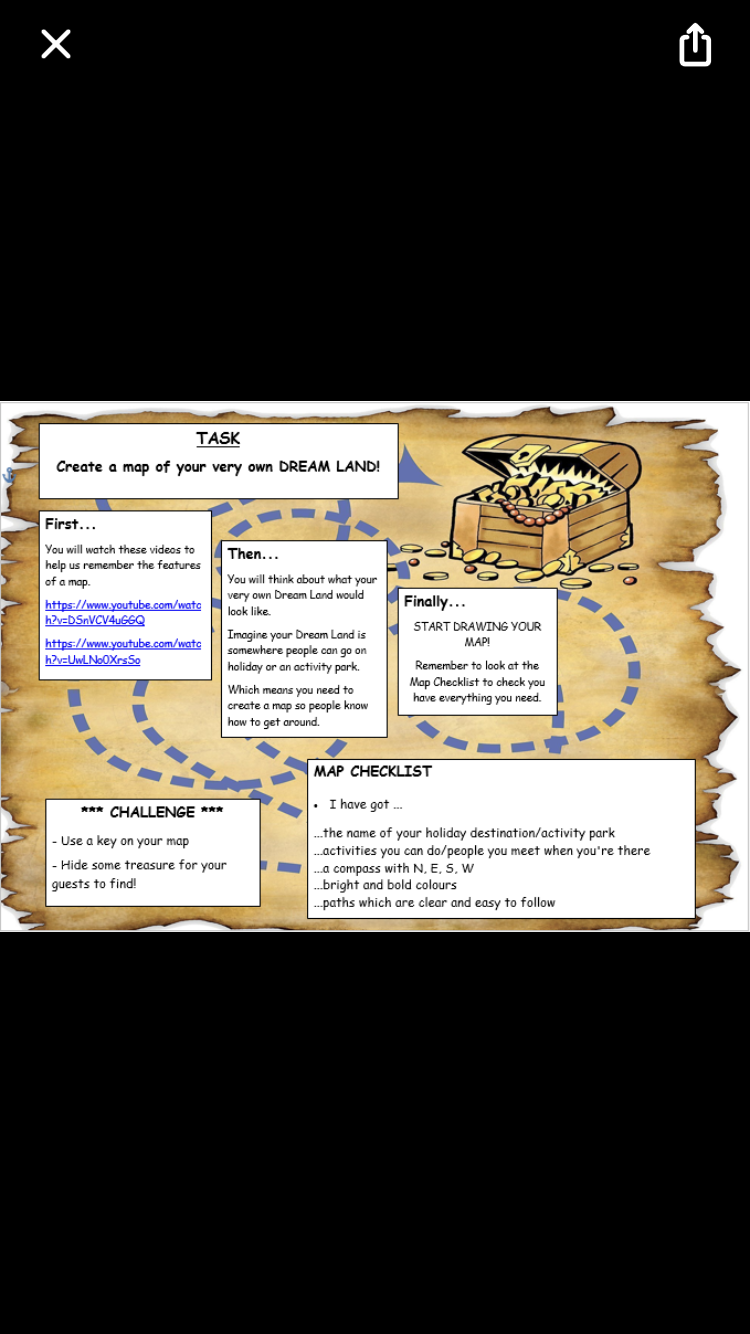 Numeracy/TopicCan you create your very own map of your Dream Land? PE:Try Mr Walker-Jones’s PE challenges. Follow the link and keep fit!https://www.youtube.com/watch?v=hIZtmi5CICw&t=3sHWB:We are learning about new foods. Try a portion of food you have never eaten before? Was the food healthy?Did you like the smell?Did you enjoy it?Would you have it again? Numeracy/TopicCan you create your very own map of your Dream Land? Numeracy/TopicCan you create your very own map of your Dream Land? NumeracyI have assigned everyone with some fractions work on Mathletics.Log on and have a go! 